 “Springing Into Action for Your Future”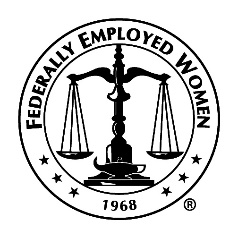 Northeast RegionFederally Employed Women 2nd Virtual Spring Regional Training ProgramMay 21, 2022, 9:00 a.m. – 1:00 p.m. EST Focus on your wellness, diversity, retirement, and FEW, then 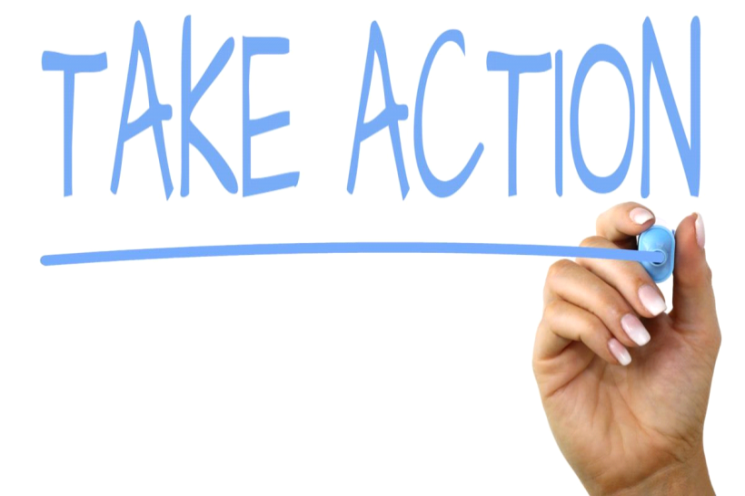 REGISTRATION OPENS SOON!Working for the Advancement of Women in the Government  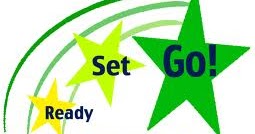 SAVE THE DATE